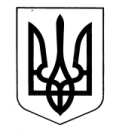 УКРАЇНАЗОЛОЧІВСЬКА СЕЛИЩНА РАДАВІДДІЛ  ОСВІТИ, МОЛОДІ ТА СПОРТУНАКАЗ24.12.2019			                   Золочів		                              № 316Про проведення регіональних моніторингових дослідженьякості освіти в ІІ півріччі 2019/2020 н.р.На виконання плану заходів щодо організації освітнього проекту «Моніторинг якості освіти в умовах модернізації освітнього простору», затвердженого рішенням колегії Департаменту науки і освіти Харківської обласної державної адміністрації від 27.06.2017 «Про виконання рішень колегії Департаменту науки і освіти Харківської обласної державної адміністрації від 20.06.2017 року та листа Комунального вищого навчального закладу «Харківська академія неперервної освіти» від 12.12.2019 року № 1248НАКАЗУЮ:1.Провести ІІІ етап регіонального моніторингового дослідження якості освіти відповідно до освітнього проекту «Моніторинг якості освіти в умовах модернізації освітнього простору» до 06.04.2020 року.2.Визначити учасниками ІІІ етапу регіонального моніторингового дослідження згідно вибірки Комунального вищого навчального закладу «Харківська академія неперервної освіти» такі заклади освіти:Комунальний заклад  «Золочівський ліцей №2» Золочівської селищної  ради;Комунальний заклад «Феськівський  ліцей» Золочівської селищної ради.3.Районному  методичному кабінету:3.1.Призначити відповідального за проведення моніторингу в районі Кривчач Валентину Олександрівну3.2.Організувати участь у дослідженнях закладів загальної середньої освіти, що увійшли до вибірки учасників моніторингу.3.3.Забезпечити  заклади загальної середньої освіти, що є учасниками досліджень, інструктивно-методичними матеріалами, розробленими Комунальним вищим навчальним закладом «Харківська академія неперервної освіти».3.4.Створити умови для отримання об’єктивних та достовірних результатів моніторингу, в тому числі під час проведення досліджень у режимі on-line.3.5.Здійснити  контроль за дотриманням термінів і процедури досліджень, що включає:-зовнішнє оцінювання окремих показників діяльності закладів освіти;-перевірку правильності та якості заповнення інструментарію, а також електронних форм, розміщених на платформі Google;-контроль за якістю проведення процедури вимірювання, в тому числі під час анкетування та тестування;3.6. Інформувати Комунальний вищий навчальний заклад «Харківська академія неперервної освіти» про проведення досліджень у районі .4.Керівникам  закладів освіти: КЗ «Золочівський ліцей №2» Золочівської селищної  ради Бондаренко Тетяні Анатоліївні таКЗ  «Феськівський ліцей»  Золочівської селищної ради  Стогнію Сергію Віталійовичу:4.1.Визначити особу, яка відповідає за проведення досліджень у закладі освіти.4.2.Забезпечити проведення інструктажу для учасників дослідження щодо процедури моніторингу, що передбачає:інформування про мету, завдання, процедуру досліджень та значення отриманих даних для розвитку освіти в регіоні;наголошення на відповідальності учасників щодо надання об’єктивної та достовірної інформації;повідомлення учасників досліджень про фіксацію порушень процедури моніторингу в разі їх виникнення.4.3.Організовати  проведення дослідження у визначені терміни, забезпечити об’єктивність, достовірність та якість його результатів.4.4.Забезпечити перевірку вчителями виконаних учнями 4-х, 8-х класів тестових робіт та заповнення ними звітної форми за підсумками тестування учнів 4-х та 8-х класів, внесення даних до електронної форми, розміщеної на платформі Google.4.5.Контролювати якість заповнення відповідальним за моніторинг у закладі освіти звітних форм, в тому числі розміщених на платформі Google.4.6.Інформувати районний  методичний кабінет  про проведення дослідження в закладі освіти.5.До методичного кабінету надається до 06.04.2020, заповнений інструментарій (протоколи, факторно-критеріальні моделі), виконані учнями 4-х та 8-х класів та перевірені вчителями тестові завдання;заповнений інструментарій (протоколи, факторно-критеріальні моделі), перелік якого поданий у додатку до наказу ,таблиці 2, звітні форми про проведення опитування та тестування в 4 класах, тестування в 8 класах (в електронному вигляді);Начальник відділу освіти,                         В.Наговіцина молоді та спорту					Кривчач 5-05-31З наказом ознайомлені:                                                    Додаток до наказу                                                          від 24.12.2019 № 316 відділу освіти, молоді та спорту                                                                                                               Таблиця 1Інформація для організації дослідження ефективності реалізації державної політики у сфері реформування загальної середньої освітиТаблиця 2Показники діяльності закладів загальної середньої освіти та інструментарій для їх вимірюванняТаблиця 3Перелік посилань на заповнення Google Таблиць за результатами анкетування та тестування учнів 4 класів, тестування учнів 8 класів, вимірювання показників діяльності ЗЗСО                                                                                                                  Таблиця 4Учасники дослідження, що здійснюють вимірювання показників діяльності ЗЗСО та внесення результатів до статистичної форми№НапрямНазва матеріалівПосиланняТерміни проведення дослідження1Початкова школаАнкета для вчителів 1 класів (Google Форма)https://bitly.su/r00IFc5z(посилання доступне з 13.01.2020)13.01-13.03.20202Початкова школаАнкета для батьків учнів 1 класів (Google Форма)https://bitly.su/Zg18qg(посилання доступне з 13.01.2020)13.01-13.03.20203Початкова школаАнкета для вчителів 4 класів (Google Форма)https://bitly.su/rQeTC97(посилання доступне з 14.02.2020)14.02-13.03.20204Початкова школаАнкети та тестові завдання для учнів 4 класів (у письмовій формі), звітна форма у MS Excel, критерії оцінювання завдань із:- читання;- математики та природознавства Читання:https://bitly.su/ttbYC (посилання доступне:03.02.2020)Математика та природознавство:https://bitly.su/IqqgObBr (посилання доступне10.02.2020)04.02-06.02.2020(40 хвилин)11.02-13.02.2020(40 хвилин)5Основна школаАнкета для вчителя 8 класів (Google Форма):української мови та літературиматематикифізикигеографії https://bitly.su/2oq69GfOhttps://bitly.su/h5d7nt5Fhttps://bitly.su/8kvRhttps://bitly.su/dQL5tZ6J(посилання доступні20.03.2020)20.03-27.03.20206Основна школаАнкета для учнів 8 класів (Google Форма)https://bitly.su/LCYJ6IUX(посилання доступне20.03.2020)20.03-27.03.20207Основна школаІнтегрований тест для учнів 8 класів (у письмовій формі), звітна форма у MS Excel, критерії оцінювання завданьhttps://bitly.su/J52mWvd(посилання доступне 16.03.2020)17.03-19.03.2020(45 хвилин)8Старша школаАнкета для вчителів 11 класів (Google Форма):українська мова та література;математика;історія Україниhttps://bitly.su/APsnBi2shttps://bitly.su/YtrbWAthttps://bitly.su/AwKV(посилання доступне з 13.01.2020)13.01-13.03.20209Старша школаАнкета для учнів 11 класів (Google Форма)https://bitly.su/9NxvjS(посилання доступне з 13.01.2020)13.01-13.03.202010Старша школаТести для учнів 11 класів (Google Форма) з:- української мови та літератури;варіант 1варіант 2- історії України;варіант 1варіант 2- математикиваріант 1варіант 2https://bitly.su/0PkRZtdxhttps://bitly.su/rD46GcYhttps://bitly.su/4lVHwOhttps://bitly.su/8QuLphttps://bitly.su/r4hrhttps://bitly.su/cM0qJa(посилання доступні 11.03-12.03.202017.03-19.03)11.03-12.03.202017.03-19.03.2020Група показниківПоказникиІнструментарій (спосіб визначення)Посилання на завантаження інструментаріюУмовиКадрове забезпечення (якісний склад педагогічних працівників)Відсоток учителів першої та вищої кваліфікаційної категорії (із точністю до сотих)-УмовиЗабезпечення соціально-психологічного супроводу учасників освітнього процесу (анкетування учнів 10 класів у режимі on-line)Багатошкальний опитувальник дитячої тривожності https://bitly.su/0ycWB(посилання доступне з 13.01.2020)УмовиЯкість планування діяльності навчального закладуЕлектронний протоколhttps://bitly.su/RUd4Ia8O(посилання доступне з 13.01.2020)УмовиЯкість планування освітнього процесу Електронний протоколhttps://bitly.su/RUd4Ia8O(посилання доступне з 13.01.2020)УмовиСистема внутрішнього моніторингуЕлектронний протоколhttps://bitly.su/RUd4Ia8O(посилання доступне з 13.01.2020)УмовиДидактична компетентність учителяФакторно-критеріальна модельhttps://bitly.su/RUd4Ia8O(посилання доступне з 13.01.2020)Освітні процесиРівень якості уроку (по одному уроку з кожної нижченаведеної навчальної дисципліни):4 клас – українська мова, математика;9 клас – українська мова, математика;11 клас – українська мова, історія України, математикаФакторно-критеріальна модельhttps://bitly.su/RUd4Ia8O(посилання доступне з 13.01.2020)Освітні процесиВикористання педагогічними працівниками засобів ІКТ для здійснення освітнього процесуФакторно-критеральна модельhttps://bitly.su/RUd4Ia8O(посилання доступне з 13.01.2020)Освітні процесиДіяльність учителя:4 клас – українська мова, математика;9 клас – українська мова, математика;11 клас – українська мова, історія України, математикаФакторно-критеріальна модельhttps://bitly.su/RUd4Ia8O(посилання доступне з 13.01.2020)Освітні процесиРівень якості роботи з обдарованими учнями в закладі освітиФакторно-критеріальна модельhttps://bitly.su/RUd4Ia8O(посилання доступне з 13.01.2020)Освітні процесиРівень організації позаурочної діяльності:9 клас – українська мова, математика;11 клас – українська мова, історія України, математикаФакторно-критеріальна модельhttps://bitly.su/RUd4Ia8O(посилання доступне з 13.01.2020)Освітні процесиЯкість виховної роботи:9 клас;11 класФакторно-критеріальна модельhttps://bitly.su/RUd4Ia8O(посилання доступне з 13.01.2020)Освітні процесиДіяльність класного керівника:9 клас;11 класФакторно-критеріальна модельhttps://bitly.su/RUd4Ia8O(посилання доступне з 13.01.2020)Освітні процесиРівень організації та здійснення методичної роботи в закладі освітиЕлектронний протоколhttps://bitly.su/RUd4Ia8O(посилання доступне з 13.01.2020)Освітні процесиДіяльність ШМО, до складу яких входять учителі:української мови та літератури;історії України;математикиФакторно-критеріальна модельhttps://bitly.su/RUd4Ia8O(посилання доступне з 13.01.2020)Результати освітніх процесівРезультати ДПА учнів 4, 9, 11 класів- середній бал учнів 4 класів за результатами ДПА з української мови, літературного читання, математики;- відсоток учнів 4 класів, які отримали бали ДПА достатнього та високого рівнів з української мови, літературного читання, математики;- середній бал учнів 9 класів за результатами ДПА з української мови, математики;- відсоток учнів 9 класів, які отримали бали ДПА достатнього та високого рівнів з української мови, математики;- середній бал учнів 11 класів за результатами ДПА у формі ЗНО з української мови, історії України, математики;- відсоток учнів 11 класів, які отримали бали ДПА у формі ЗНО достатнього та високого рівнів з української мови, історії України, математики-Результати освітніх процесівРезультати ЗНО- середній бал ЗНО з української мови та літератури, історії України, математики;- відсоток учнів, які:не подолали поріг «склав/не склав»;отримали від 160 балів і більше-Результати освітніх процесівЯкість та об’єктивність оцінювання- відсоток учнів 11 класів, які підтвердили річні бали за результатами ДПА у формі ЗНО (у межах рівня навчальних досягнень) з української мови, історії України, математики;- коефіцієнт кореляції між річними балами та балами ДПА у формі ЗНО з української мови, історії України, математики-Результати освітніх процесівВідсоток учнів, які нагороджені за успіхи в навчанніВідсоток учнів:- 9 класів, які отримали свідоцтво про базову загальну середню освіту з відзнакою;- 11 класів, нагороджених золотою та срібною медалями-Результати освітніх процесівВідсоток учнів, які стали переможцями Всеукраїнських учнівських олімпіад із навчальних предметівВідсоток переможців серед учасників ІІ, ІІІ та IV етапів Всеукраїнських учнівських олімпіад із навчальних предметів-Результати освітніх процесівВідсоток учнів, які стали переможцями Всеукраїнського конкурсу-захисту науково-дослідницьких робіт учнів – членів МАНВідсоток переможців серед учасників І та ІІ  етапів Всеукраїнського конкурсу-захисту науково-дослідницьких робіт учнів – членів МАН-№Назва Google ТаблиціПосиланняТермін внесення даних1.Статистична форма (для внесення даних за результатами вимірювання показників діяльності ЗЗСО)https://bitly.su/d1ALypA-	умов та освітніх процесів – до 03.04.2020;-	результатів освітніх процесів – до 11.09.20202.Звіт про проведення анкетування та тестування в 4 класах із читанняhttps://bitly.su/R1ohДо 07.02.20203.Звіт про проведення анкетування та тестування в 4 класах із математики та природознавстваhttps://bitly.su/BEQXrДо 14.02.20204.Звіт про проведення тестування в 8 класах із читання, математики, природничих наукhttps://bitly.su/sRA5YZДо 20.03.2020Група показниківПоказники діяльності ЗЗСОСамооцінка/оцінкаУчасники дослідження,які здійснюють вимірювання показниківВідповідальні за внесення результатів вимірювання до статистичної формиУмовиКадрове забезпечення (якісний склад педагогічних працівників)Кадрове забезпечення (якісний склад педагогічних працівників)Директор (заступник директора) ЗЗСОВідповідальний за моніторинг у ЗЗСОУмовиЯкість планування діяльності закладу освітиСамооцінкаДиректор (заступник директора) ЗЗСОВідповідальний за моніторинг у ЗЗСОУмовиЯкість планування діяльності закладу освітиОцінкаВідповідальний за моніторинг у районі (місті, ОТГ)Відповідальний за моніторинг у районі (місті, ОТГ)УмовиЯкість планування освітнього процесу:4 клас – українська мова, математика9 клас – українська мова, математика;11 клас – українська мова, історія України, математикаСамооцінкаУчителі з відповідних навчальних предметівВідповідальний за моніторинг у ЗЗСОУмовиЯкість планування освітнього процесу:4 клас – українська мова, математика9 клас – українська мова, математика;11 клас – українська мова, історія України, математикаОцінкаДиректор (заступник директора) ЗЗСОВідповідальний за моніторинг у ЗЗСОУмовиСистема внутрішнього моніторингуСамооцінкаДиректор (заступник директора) ЗЗСОВідповідальний за моніторинг у ЗЗСОУмовиСистема внутрішнього моніторингуОцінкаВідповідальний за моніторинг у районі (місті, ОТГ)Відповідальний за моніторинг у районі (місті, ОТГ)УмовиДидактична компетентність учителя:4 клас;9 клас – українська мова, математика;11 клас – українська мова, історія України, математикаСамооцінкаУчителі з відповідних навчальних предметівВідповідальний за моніторинг у ЗЗСОУмовиДидактична компетентність учителя:4 клас;9 клас – українська мова, математика;11 клас – українська мова, історія України, математикаОцінкаДиректор (заступник директора) ЗЗСОВідповідальний за моніторинг у ЗЗСООсвітні процесиРівень якості уроку (по одному уроку з кожної нижченаведеної навчальної дисципліни):4 клас – українська мова, математика;9 клас – українська мова, математика;11 клас – українська мова, історія України, математикаСамооцінкаУчителі з відповідних навчальних предметівВідповідальний за моніторинг у ЗЗСООсвітні процесиРівень якості уроку (по одному уроку з кожної нижченаведеної навчальної дисципліни):4 клас – українська мова, математика;9 клас – українська мова, математика;11 клас – українська мова, історія України, математикаОцінкаДиректор (заступник директора) ЗЗСОВідповідальний за моніторинг у ЗЗСООсвітні процесиВикористання педагогічними працівниками засобів ІКТ для здійснення освітнього процесуСамооцінкаДиректор (заступник директора) ЗЗСОВідповідальний за моніторинг у ЗЗСООсвітні процесиВикористання педагогічними працівниками засобів ІКТ для здійснення освітнього процесуОцінкаВідповідальний за моніторинг у районі (місті, ОТГ)Відповідальний за моніторинг у районі (місті, ОТГ)Освітні процесиДіяльність учителя:4 клас;9 клас – українська мова, математика;11 клас – українська мова, історія України, математикаСамооцінкаУчителі з відповідних навчальних предметівВідповідальний за моніторинг у ЗЗСООсвітні процесиДіяльність учителя:4 клас;9 клас – українська мова, математика;11 клас – українська мова, історія України, математикаОцінкаДиректор (заступник директора) ЗЗСОВідповідальний за моніторинг у ЗЗСООсвітні процесиРівень якості роботи з обдарованими учнями в закладі освтиСамооцінкаДиректор (заступник директора) ЗЗСОВідповідальний за моніторинг у ЗЗСООсвітні процесиРівень якості роботи з обдарованими учнями в закладі освтиОцінкаВідповідальний за моніторинг у районі (місті, ОТГ)Відповідальний за моніторинг у районі (місті, ОТГ)Освітні процесиРівень організації позаурочної діяльності:9 клас – українська мова, математика;11 клас – українська мова, історія України, математикаСамооцінкаУчителі з відповідних навчальних предметівВідповідальний за моніторинг у ЗЗСООсвітні процесиРівень організації позаурочної діяльності:9 клас – українська мова, математика;11 клас – українська мова, історія України, математикаОцінкаДиректор (заступник директора) ЗЗСОВідповідальний за моніторинг у ЗЗСООсвітні процесиЯкість виховної роботи:9 клас;11 класСамооцінкаКласні керівники 9-го, 11-го класівВідповідальний за моніторинг у ЗЗСООсвітні процесиЯкість виховної роботи:9 клас;11 класОцінкаЗаступник директора ЗЗСО з виховної роботиВідповідальний за моніторинг у ЗЗСООсвітні процесиДіяльність класного керівника:9 клас;11 класСамооцінкаКласні керівники 9-го, 11-го класівВідповідальний за моніторинг у ЗЗСООсвітні процесиДіяльність класного керівника:9 клас;11 класОцінкаЗаступник директора ЗЗСО з виховної роботиВідповідальний за моніторинг у ЗЗСООсвітні процесиРівень організації та здійснення методичної роботи в закладі освітиСамооцінкаДиректор (заступник директора) ЗЗСОВідповідальний за моніторинг у ЗЗСООсвітні процесиРівень організації та здійснення методичної роботи в закладі освітиОцінкаВідповідальний за моніторинг у районі (місті, ОТГ)Відповідальний за моніторинг у районі (місті, ОТГ)Освітні процесиДіяльність ШМО, до складу яких входять учителі:української мови та літератури;історії України;математикиСамооцінкаКерівник відповідного ШМОВідповідальний за моніторинг у ЗЗСООсвітні процесиДіяльність ШМО, до складу яких входять учителі:української мови та літератури;історії України;математикиОцінкаДиректор (заступник директора) ЗЗСОВідповідальний за моніторинг у ЗЗСОРезультати освітніх процесівРезультати ДПА учнів 4, 9, 11 класівРезультати ДПА учнів 4, 9, 11 класівДиректор (заступник директора) ЗЗСОВідповідальний за моніторинг у ЗЗСОРезультати освітніх процесівРезультати ЗНОРезультати ЗНОДиректор (заступник директора) ЗЗСОВідповідальний за моніторинг у ЗЗСОРезультати освітніх процесівЯкість та об’єктивність оцінюванняЯкість та об’єктивність оцінюванняДиректор (заступник директора) ЗЗСОВідповідальний за моніторинг у ЗЗСОРезультати освітніх процесівВідсоток учнів, які нагороджені за успіхи в навчанніВідсоток учнів, які нагороджені за успіхи в навчанніДиректор (заступник директора) ЗЗСОВідповідальний за моніторинг у ЗЗСОРезультати освітніх процесівВідсоток учнів, які стали переможцями Всеукраїнських учнівських олімпіад із навчальних предметівВідсоток учнів, які стали переможцями Всеукраїнських учнівських олімпіад із навчальних предметівДиректор (заступник директора) ЗЗСОВідповідальний за моніторинг у ЗЗСОРезультати освітніх процесівВідсоток учнів, які стали переможцями Всеукраїнського конкурсу-захисту науково-дослідницьких робіт учнів – членів МАНВідсоток учнів, які стали переможцями Всеукраїнського конкурсу-захисту науково-дослідницьких робіт учнів – членів МАНДиректор (заступник директора) ЗЗСОВідповідальний за моніторинг у ЗЗСО